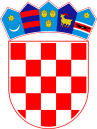   REPUBLIKA HRVATSKAVARAŽDINSKA ŽUPANIJA         OPĆINA VINICA              NačelnikKLASA: 402-08/24-01/1URBROJ:2186-11-24-1Vinica, 29.01.2024.godineNa temelju članka 11. stavak 3. Zakona o financiranju političkih aktivnosti, izborne promidžbe i referenduma (Narodne novine br. 29/19 i 98/19) podnosi seIzvješćeo iznosu raspoređenih i isplaćenih sredstava iz Proračuna Općine Vinica za 2023. godinu za redovito godišnje financiranje političkih stranaka zastupljenih u Općinskom vijeću*Odluka o raspoređivanju sredstava za redovito godišnje financiranje političkih stranaka iz Proračuna Općine Vinica za 2023. godinu (Službeni vjesnik Varaždinske županije br. 129/2022) 								OPĆINSKI NAČELNIK							        dr.sc. Branimir Štimec, prof., v.r.Rb.Politička stranka i nezavisni članUkupan iznos raspoređenih sredstava (Eur)*Ukupan iznos isplaćenih sredstava (Eur)1.Hrvatska demokratska zajednica - HDZ1.354,001.354,002.Socijaldemokratska partija Hrvatske - SDP  265,00265,003.Hrvatska narodna stranka –Liberalni demokrati- HNS  531,00531,004.Narodna stranka – Reformisti   265,00265,005.Kandidacijska lista grupe birača- dr.sc.Branimir Štimec, prof.Nezavisni član Emil JuričNezavisni član Ksenija HumekNezavisni član Krunoslav KostanjevecNezavisni član Ivana Mraković1.115,00278,75278,75278,75278,75